آمادگی جهت برگزاری جلسه دفاعيه پايان نامهمديريت محترم تحصيلات تکميلیبا سلامبدينوسيله به استحضار می رساند پايان نامه خانم/‌ آقای ------------------------- به شماره دانشجويي ----------------- دانشجوی کارشناسی ارشد رشته ---------------------- مطابق با دستورالعمل پژوهشی تحصيلات تکميلی آماده گرديده و بدينوسيله آمادگی ايشان جهت برگزاری جلسه دفاعيه تاييد می گردد. لذا خواهشمند است ضمن بررسی وضعيت آموزشی ايشان، تمهيدات لازم جهت برگزاری جلسه دفاعيه فراهم گردد.موضوع سمينار / پايان نامه: --------------------------------------------------------------------------------------------------------------------------------------------------------------------------------------------------------ضمنا داوران داخلی و خارجی به شرح زير پيشنهاد می گردند:داور محترم داخلی: خانم / آقای دکتر--------------------------------- از دانشکده ------------- دانشگاه ------------------داور محترم خارجی: خانم / آقای دکتر--------------------------------- از دانشکده ------------- دانشگاه ------------------تاريخ جلسه دفاعيه نيز برای روز ----------- مورخ --/--/---- ساعت ---- تا ------ در اتاق شماره ------- پيشنهاد می گردد.		با تشكر- استاد راهنمای سمينار / پايان نامه	خانم / آقای دکتر ------------------------	تاريخ: ---/---/-----چک ليست دفاعيه پايان نامه:کارشناس آموزش در هر رشته: اعلام کليه نمرات		----------------------------------------------------------------------- وضعيت مشروطی		----------------------------------------------------------------------- وضعيت معدل کل		----------------------------------------------------------------------- اضافه سنوات			----------------------------------------------------------------------- ارائه منظم گزارش پيشرفت پايان نامه	--------------------------------------------------------------- گذراندن دروس جبرانی (در صورت اخذ)	--------------------------------------------------------------- تاريخ تصويب پايان نامه (--/--/----)	---------------------------------------------------------------تاريخ: ---/---/-----	امضاکارشناس امور مالی: تسويه کامل مالی (عدم بدهی دانشجو) -----------------------------------------------------------------------تاريخ: ---/---/-----	امضاکارشناس تحصيلات تکميلی رعايت سه هفته فاصله تا تاريخ دفاع	-----------------------------------------------------------------------آمادگی دانشجو برای برگزاری جلسه دفاعيه پايان نامه مورد تاييد می باشد / نمی باشد.توجه: اين فرم بايد قبل از 20 مرداد يا 20 بهمن تحويل گردد.توضيحات: ---------------------------------------------------------------------------------------------------------------------------------------------------------------------------------------------------------------تاييد کارشناس تحصيلات تکميلی							      تاريخ: ---/---/-----تاييد مدير گروه: -----------------	تاريخ: ---/---/-----تاييد معاونت تحصيلات تکميلی موسسه: -------------------------------	تاريخ: ---/---/-----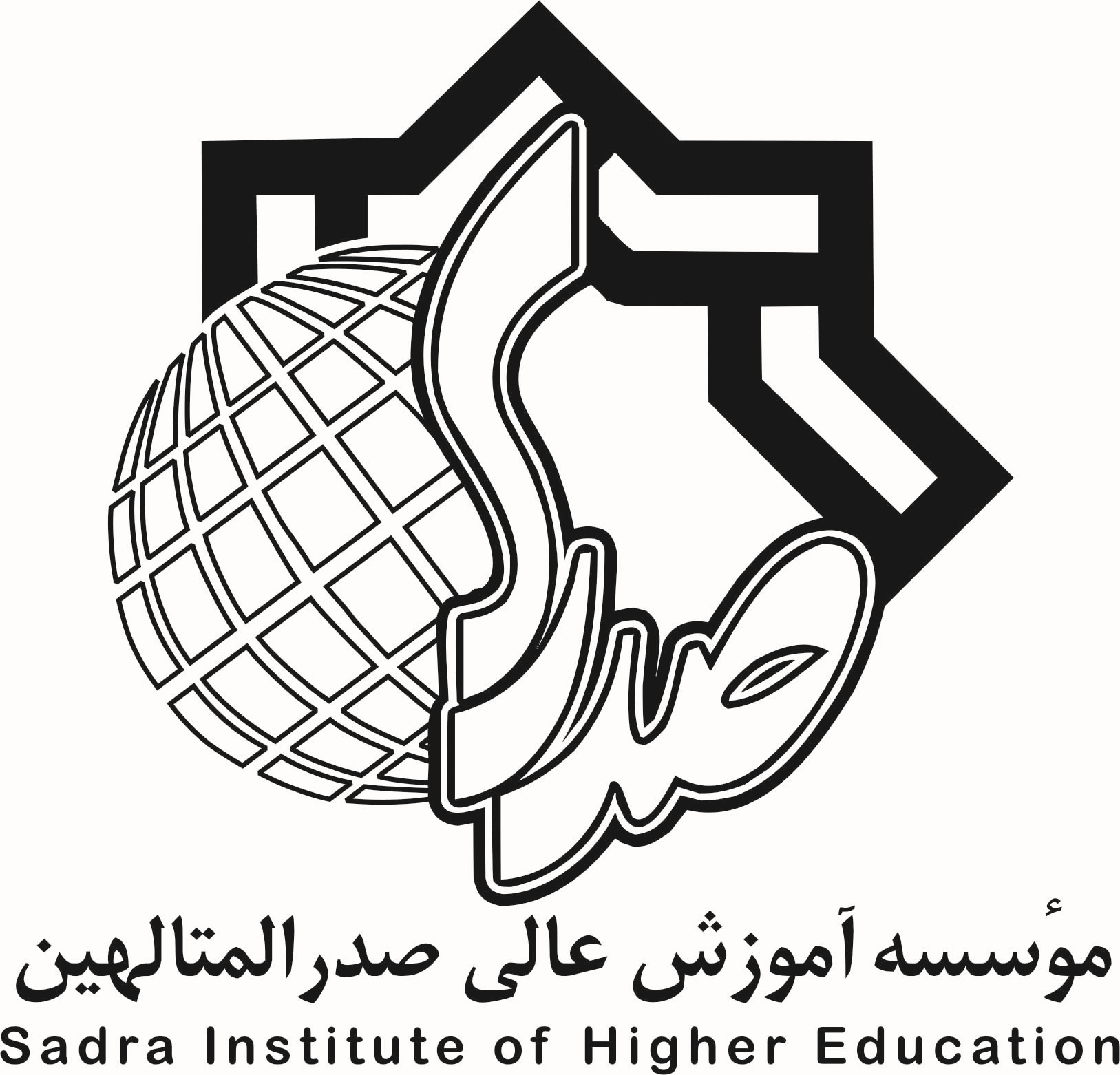 